Hawkley Hall High School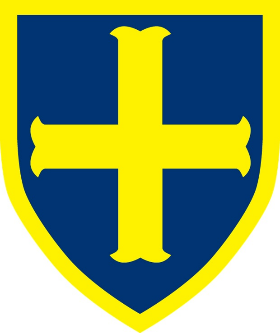 Careers ProgrammeY7Action Activities Month Gatsby BenchmarksHawks SOW7 week SOW looking at money/part time jobs for young adults. Barclay Life Skills October1,2,3,4,8Careers Day off timetableStudents are off timetable to look at the following topics-Different job roles-Wages -How to apply for a job-What’s included in an interview/ role play March 1,2,3,4,8Enterprise DayEntrepreneurial skills / team workJuly1,2,8Y7 Target GroupReferred by HOY/SLT. Interviews twice a year to track progress.Throughout the year1,2,3,4,5,6,7,8Idea AwardInspiring Digital Enterprise Award – Delievered through ComputingOctober - June1,2,3,4,8Y8ActionActivitiesMonthGatsby BenchmarksCareers Day Off Timetable-STEAM careers-University pathways-ApprenticeshipsJune1,2,3,4,7,8Idea AwardInspiring Digital Enterprise Award club for students who wish to October-June1,2,3,4,8Y8 Target GroupReferred by HOY/SLT. Interviews twice a year to track progressThroughout the year1,2,3,4,5,6,7,8Enterprise DayEntrepreneurial skills / team workJuly1,2,8Y9ActionActivities MonthGatsby BenchmarksOutside speakers from the world of work invited into assemblies Q&A/PresentationNovember1,2,3,5,7,8University’s invited into assembliesQ&A with current university  students/presentationJanuary1,2,7,8Careers Day off timetable Pre options evening. All post 16 providers/employers welcomed into school to deliver carousel sessions.  February 1,2,3,4,5, 7,8Options evening-Careers presentation delivered to parents-Local colleges attend the evening -Edge Hill university/ Manchester Met university attend March 1,2,3,4,5,7,8Enterprise DayEntrepreneurial skills / team workJuly1,2,8Y9 Target GroupReferred by HOY/SLT. Interviews twice a year to track progressThroughout the year1,2,3,4,5,6,7,8Idea AwardInspiring Digital Enterprise Award club for students who wish to October-June1,2,3,4,8Y10ActionActivities MonthGatsby BenchmarksCareers Fair All post 16 providers/ employers invited into school.October1,2,3,4,5,7,8Dinner time drop inWigan and Leigh Winstanley CollegeSt John Rigby Wigan UTCNovember 1,2,3,4,7,8A-level core subjects master class in schoolClasses delivered by Winstanley College A-level teachers February 1,3,4,7,8Manchester University and Manchester Metropolitan University visitStudents visit both universities and take part in workshops March 1,3,4,7,8Local colleges invited in to pitch taster daysStudents pick on college to visitApril1,3,4,7,8Y10 Careers interviews start. Referrals to RAISEAll students will have an individual careers interview. Students at risk of becoming NEET referred to RAISE.May1,2,3,4,(5),7,8College Taster DayStudents visit college of choiceJuly1,3,4,7,8Outside speakers form the world of work invited into assemblies Presentation/ Q&AThroughout the year 1,3,4,7,8Y10 Target GroupReferred by HOY/SLT. Interviews twice a year to track progressThroughout the year1,2,3,4,5,6,7,8Personal statement workshops Students plan and write their personal statements ready for September during English lessonsJuly1,2,3,4,8Enterprise DayEntrepreneurial skills / team workJuly1,2,8Work Experience – 5 day placementWork experience will begin July 2019- this has just been permitted by SLT and the Governing Body July 1,2,3,4,5,6 (7), 8Y10 Parents’ Work Experience eveningParents/guardians invited. Presentation/ Q&A about work expeirence 1,2,3,4,5, (6), (7), 8Mock InterviewMock interviews will take place after the work experience placement- Venue tbcJuly 1,2,3,4,5,6,7,8Y11ActionActivity MonthGatsby BenchmarksPost 16 providers welcomed into school to deliver assemblies to Y11 pre- applicationQ&A/ PresentationSeptember 1,3,4,7,8Applications completed during form timeStudents use form time to complete at least 3 post 16 applicationsSeptember-December 1,2,3,4,7,8Careers FairCareers fair – All post 16 providers/ employers invited into school.October1,2,3,4,5,7,8Dinner time drop in•	Wigan and Leigh •	Winstanley College•	St John Rigby •	Wigan UTCNovember1,2,3,4,7,8Y11 Careers Day-Interviews skills and expectations-Applying for apprenticeships -C.V writing -SJR interview ‘mop up’ -College invited in to school1,2,3,4,5,7,8Wigan and Leigh interviewsInterviews take place on siteJanuary1,3,4,7,8Winstanley College interviews Interviews take place on siteMarch1,3,4,7,8Winstanley Applicants evening hosted by Hawkley Hall High SchoolWinstanley college presentation / Q&A with parents and applicants March 1,3,7,8NCS ‘The Challenge’ proposalPresentation. Students who wish to complete the challenge sign up1,2,3,4,5,6,7,8Results day Local colleges present August 1,7,8Virtual work experienceBridge GMOctober